
2020–2021 Request Approval for sCHOOL PROFESSIONAL DEVELOPMENT 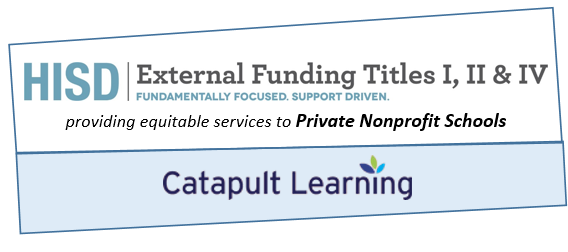 CARES Act (ESSER Fund)  SCHOOL CONTACT INFORMATIONDocumentationEstimated BudgetauthorizationI authorize the use of federal funds to support the professional development activity stated above.  This professional development activity supports the needs of our students based on the Campus Needs Assessment. All reimbursements are to be paid 30 days from the date the invoice is submitted.SIGNATURESSchool Name:Date Requested:Federal Grant Funding Used:CARES Act (ESSER Fund)  CARES Act (ESSER Fund)  CARES Act (ESSER Fund)  Name of Participant:School Position:Participant’s Email:Participant’s Phone:Participant’s Fax:School Phone:School Address:Principal :Date:Location :Conference/Workshop Title:Number and Class of AttendeesDescribe the requested professional development activity based upon the Campus Needs Assessment:Describe the requested professional development activity based upon the Campus Needs Assessment:Describe the requested professional development activity based upon the Campus Needs Assessment:Describe the requested professional development activity based upon the Campus Needs Assessment:Include a detailed description of the conference or workshop (announcement, agenda, session topics, etc.)..Registration Fee $       Lodging (per diem amount for city based on federal travel rates)*$       Mileage (per diem amount based on POV mileage) or airline ticket (whichever is less)$       Meals (per diem amount for city based on federal travel rates)* 
*Itemized receipts required for these reimbursements.$       TOTAL REIMBURSEMENT REQUESTED:$       Principal SignatureDateCatapult SignatureDateApproved             Not Approved             Not Eligible             Not Aligned to Campus Needs AssessmentApproved             Not Approved             Not Eligible             Not Aligned to Campus Needs AssessmentApproved             Not Approved             Not Eligible             Not Aligned to Campus Needs AssessmentApproved             Not Approved             Not Eligible             Not Aligned to Campus Needs Assessment